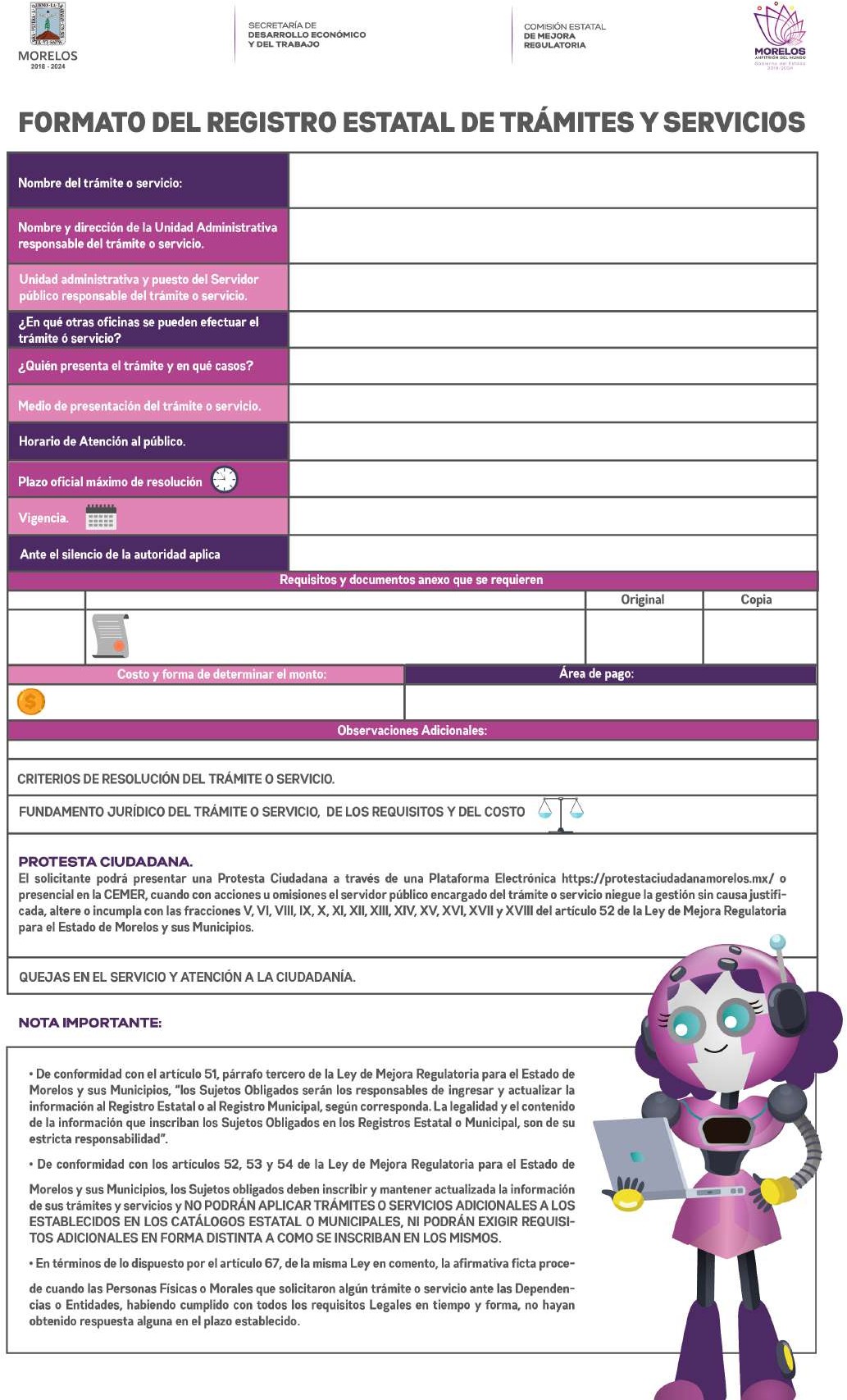 NOTA IMPORTANTE:Nombre del trámite o servicio:Nombre del trámite o servicio:Nombre y dirección de la Unidad Administrativa responsable del trámite o servicio.Nombre y dirección de la Unidad Administrativa responsable del trámite o servicio.Unidad administrativa y puesto del Servidor público responsable del trámite o servicio.Unidad administrativa y puesto del Servidor público responsable del trámite o servicio.¿En qué otras oficinas se pueden efectuar el trámite o servicio?¿En qué otras oficinas se pueden efectuar el trámite o servicio?¿Quién presenta el trámite y en qué casos?¿Quién presenta el trámite y en qué casos?Medio de presentación del trámite o servicio.Medio de presentación del trámite o servicio.Horario de Atención al público.Horario de Atención al público.Plazo oficial máximo de resoluciónPlazo oficial máximo de resoluciónVigencia.Vigencia.Ante el silencio de la autoridad aplicaAnte el silencio de la autoridad aplicaRequisitos y documentos anexo que se requierenRequisitos y documentos anexo que se requierenRequisitos y documentos anexo que se requierenRequisitos y documentos anexo que se requierenRequisitos y documentos anexo que se requierenRequisitos y documentos anexo que se requierenNo.OriginalCopiaCosto y forma de determinar el monto:Costo y forma de determinar el monto:Costo y forma de determinar el monto:Área de pago:Área de pago:Área de pago:Observaciones Adicionales:Observaciones Adicionales:Observaciones Adicionales:Observaciones Adicionales:Observaciones Adicionales:Observaciones Adicionales:CRITERIOS DE RESOLUCIÓN DEL TRÁMITE O SERVICIO. CRITERIOS DE RESOLUCIÓN DEL TRÁMITE O SERVICIO. CRITERIOS DE RESOLUCIÓN DEL TRÁMITE O SERVICIO. CRITERIOS DE RESOLUCIÓN DEL TRÁMITE O SERVICIO. CRITERIOS DE RESOLUCIÓN DEL TRÁMITE O SERVICIO. CRITERIOS DE RESOLUCIÓN DEL TRÁMITE O SERVICIO. FUNDAMENTO JURÍDICO DEL TRÁMITE O SERVICIO, DE LOS REQUISITOS Y DEL COSTOFUNDAMENTO JURÍDICO DEL TRÁMITE O SERVICIO, DE LOS REQUISITOS Y DEL COSTOFUNDAMENTO JURÍDICO DEL TRÁMITE O SERVICIO, DE LOS REQUISITOS Y DEL COSTOFUNDAMENTO JURÍDICO DEL TRÁMITE O SERVICIO, DE LOS REQUISITOS Y DEL COSTOFUNDAMENTO JURÍDICO DEL TRÁMITE O SERVICIO, DE LOS REQUISITOS Y DEL COSTOFUNDAMENTO JURÍDICO DEL TRÁMITE O SERVICIO, DE LOS REQUISITOS Y DEL COSTOPROTESTA CIUDADANA.El solicitante podrá presentar una Protesta Ciudadana a través de una Plataforma Electrónica https://protestaciudadanamorelos.mx/ o presencial en la CEMER, cuando con acciones u omisiones el servidor público encargado del trámite o servicio niegue la gestión sin causa justificada, altere o incumpla con las fracciones V, VI, VII, VIII, IX, X, XI, XII, XIII, XIV, XV, XVI, XVII y XVIII del artículo 52 de la Ley de Mejora Regulatoria para el Estado de Morelos y sus Municipios. PROTESTA CIUDADANA.El solicitante podrá presentar una Protesta Ciudadana a través de una Plataforma Electrónica https://protestaciudadanamorelos.mx/ o presencial en la CEMER, cuando con acciones u omisiones el servidor público encargado del trámite o servicio niegue la gestión sin causa justificada, altere o incumpla con las fracciones V, VI, VII, VIII, IX, X, XI, XII, XIII, XIV, XV, XVI, XVII y XVIII del artículo 52 de la Ley de Mejora Regulatoria para el Estado de Morelos y sus Municipios. PROTESTA CIUDADANA.El solicitante podrá presentar una Protesta Ciudadana a través de una Plataforma Electrónica https://protestaciudadanamorelos.mx/ o presencial en la CEMER, cuando con acciones u omisiones el servidor público encargado del trámite o servicio niegue la gestión sin causa justificada, altere o incumpla con las fracciones V, VI, VII, VIII, IX, X, XI, XII, XIII, XIV, XV, XVI, XVII y XVIII del artículo 52 de la Ley de Mejora Regulatoria para el Estado de Morelos y sus Municipios. PROTESTA CIUDADANA.El solicitante podrá presentar una Protesta Ciudadana a través de una Plataforma Electrónica https://protestaciudadanamorelos.mx/ o presencial en la CEMER, cuando con acciones u omisiones el servidor público encargado del trámite o servicio niegue la gestión sin causa justificada, altere o incumpla con las fracciones V, VI, VII, VIII, IX, X, XI, XII, XIII, XIV, XV, XVI, XVII y XVIII del artículo 52 de la Ley de Mejora Regulatoria para el Estado de Morelos y sus Municipios. PROTESTA CIUDADANA.El solicitante podrá presentar una Protesta Ciudadana a través de una Plataforma Electrónica https://protestaciudadanamorelos.mx/ o presencial en la CEMER, cuando con acciones u omisiones el servidor público encargado del trámite o servicio niegue la gestión sin causa justificada, altere o incumpla con las fracciones V, VI, VII, VIII, IX, X, XI, XII, XIII, XIV, XV, XVI, XVII y XVIII del artículo 52 de la Ley de Mejora Regulatoria para el Estado de Morelos y sus Municipios. PROTESTA CIUDADANA.El solicitante podrá presentar una Protesta Ciudadana a través de una Plataforma Electrónica https://protestaciudadanamorelos.mx/ o presencial en la CEMER, cuando con acciones u omisiones el servidor público encargado del trámite o servicio niegue la gestión sin causa justificada, altere o incumpla con las fracciones V, VI, VII, VIII, IX, X, XI, XII, XIII, XIV, XV, XVI, XVII y XVIII del artículo 52 de la Ley de Mejora Regulatoria para el Estado de Morelos y sus Municipios. QUEJAS EN EL SERVICIO Y ATENCIÓN A LA CIUDADANÍA.  QUEJAS EN EL SERVICIO Y ATENCIÓN A LA CIUDADANÍA.  QUEJAS EN EL SERVICIO Y ATENCIÓN A LA CIUDADANÍA.  QUEJAS EN EL SERVICIO Y ATENCIÓN A LA CIUDADANÍA.  QUEJAS EN EL SERVICIO Y ATENCIÓN A LA CIUDADANÍA.  QUEJAS EN EL SERVICIO Y ATENCIÓN A LA CIUDADANÍA.  De conformidad con el artículo 51, párrafo tercero de la Ley de Mejora Regulatoria para el Estado de Morelos y sus Municipios, “los Sujetos Obligados serán los responsables de ingresar y actualizar la información al Registro Estatal o al Registro Municipal, según corresponda. La legalidad y el contenido de la información que inscriban los Sujetos Obligados en los Registros Estatal o Municipal, son de su estricta responsabilidad”.De conformidad con los artículos 52, 53 y 54 de la Ley de Mejora Regulatoria para el Estado de Morelos y sus Municipios, los Sujetos obligados deben inscribir y mantener actualizada la información de sus trámites y servicios y NO PODRÁN APLICAR TRÁMITES O SERVICIOS ADICIONALES A LOS ESTABLECIDOS EN LOS CATÁLOGOS ESTATAL O MUNICIPALES, NI PODRÁN EXIGIR REQUISITOS ADICIONALES EN FORMA DISTINTA A COMO SE INSCRIBAN EN LOS MISMOS. En términos de lo dispuesto por el artículo 67, de la misma Ley en comento, la afirmativa ficta procede cuando las Personas Físicas o Morales que solicitaron algún trámite o servicio ante las Dependencias o Entidades, habiendo cumplido con todos los requisitos Legales en tiempo y forma, no hayan obtenido respuesta alguna en el plazo establecido.